AsiaNet 98403ビリビリ漫画で最も人気の中国漫画キャラクターが有名なランドマークのデジタルスクリーンで躍動【上海2022年10月23日PR Newswire】＊中国の漫画が世界市場で重要な存在感を確立する可能性を示すナスダックと東京・渋谷のスクリーンで9月に中国の漫画キャラクターを紹介するビデオのラインアップが流れ、大きな注目を集めた。スクリーンに登場したのは、ビリビリ漫画（Bilibili Manhua）が夏休みに開催したばかりのイベント「Chinese Comic Star Project（中国コミックスタープロジェクト）」で選ばれ、表彰された「天官賜福」「破雲」「本聖女攤牌了」「全球高考」「BLISS～極楽幻奇譚」「いじめてください、悪役お嬢様！」「黒雪・白月・永生花」「歩天歌」のラインアップだった。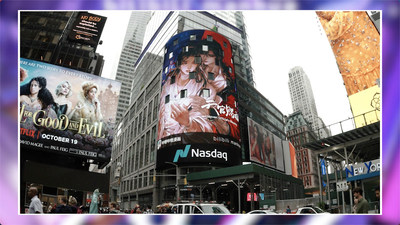 中国コミックスタープロジェクトはビリビリ漫画が2021年に開始したプロジェクトで、このプラットフォームのファンがコンテンツの中でベストと思うものを決定し、焦点を当てるキャンペーンである。同プロジェクトは今年で2年目を迎える。この1ヶ月間のキャンペーンでは、4000を超える中国漫画作品の応募があり、同プラットフォームの数十万人のファンによる投票結果に基づいて8つの受賞作がデビューを飾った。投票プロセスに極めて多くの人々が参加したことは、同プラットフォームとそのコンテンツへのファンの愛情を実証するものだ。近年、中国の多くの人気漫画が国際的な舞台で評価され、世界のより広い市場に影響を及ぼし始めている。この人気の高まりの原動力となったのは、中国の漫画プラットフォームが自国以外の市場での知名度を高めるために海外マーケティングキャンペーンを開始したことによる。一例を挙げると、ビリビリ漫画の「天官賜福」は、中国コミックスタープロジェクトの成功により、2年連続でトップ8にランクされるという人気作になった。関連商品および認定された共同ブランドプラットフォームにより、この知的財産（IP）に影響力と商業的価値が大きく付加された。英語版の発売から18カ月で、8288人がAnime-Planetでこの漫画を評価し、5点満点中4.4点という素晴らしい評価になった。2022年10月17日現在、「天官賜福」はプラットフォームの全コミックの中で102位にランクされている。Facebookなどのソーシャルメディアプラットウォームでは、コミックファンによる7つのファングループが自然発生的に形成され、合計で約10万人のフォロアーを獲得した。世界中の読者がこの漫画を推奨し、注目を集め、グッズの購入につながった。コンテンツの質、読者の影響力のいずれをとっても、この漫画は海外市場における芸術的創造性に富んだ中国漫画の巨大な可能性を示す一例である。ビリビリ漫画は中国最大の正規の漫画配信プラットフォームであり、ACG（アニメ、コミック、ゲーム）ファンの規模と活動においてトップクラスの座にある。このプラットフォームは2018年11月にスタートし、現在10万近くの漫画を取り扱っている。ビリビリ漫画はオリジナル漫画の制作と、その後のアニメ、映画、ゲーム、ボミック、関連商品、出版、IPライセンスなど、産業チェーン全体を運営・管理している。このプラットフォームの広報担当者は、今後、「本国市場で優れた漫画コンテンツを確実に管理することをベースに、海外での優れた成果も期待している」と述べた。ソース：Bilibili Manhua画像添付リンク：Link: http://asianetnews.net/view-attachment?attach-id=432002（日本語リリース：クライアント提供）